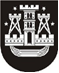 KLAIPĖDOS MIESTO SAVIVALDYBĖS TARYBASPRENDIMASDĖL ŽEMĖS SKLYPo Klaipėdos g. 3, KLAIPĖDOJE, KADASTRO NUMERIS 2101/0039:397, pagrindinės žemės naudojimo paskirties PAKEITIMO, NAudojimo būdo nustatymo2014 m. lapkričio 27 d. Nr. T2-288KlaipėdaVadovaudamasi Lietuvos Respublikos vietos savivaldos įstatymo 16 straipsnio 3 dalies 12 punktu, Lietuvos Respublikos žemės įstatymo 24 straipsnio 2 dalimi, Pagrindinės tikslinės žemės naudojimo paskirties nustatymo ir keitimo tvarkos bei sąlygų aprašo, patvirtinto Lietuvos Respublikos Vyriausybės . rugsėjo 29 d. nutarimu Nr. 1073 „Dėl Pagrindinės tikslinės žemės naudojimo paskirties nustatymo ir keitimo tvarkos bei sąlygų aprašo patvirtinimo“, 9 punktu, atsižvelgdama į Žemės sklypo Klaipėdos g. 3, Klaipėdoje, ir jo gretimybių detalųjį planą, patvirtintą Klaipėdos miesto savivaldybės tarybos 2008 m. liepos 31 d. sprendimu Nr. T2-302, ir žemės ūkio bendrijos „Uno“ 2014-10-10 prašymą Nr. UN/O-03, Klaipėdos miesto savivaldybės taryba nusprendžiapakeisti žemės sklypo Klaipėdos g. 3, Klaipėdoje, kadastro numeris 2101/0039:397, pagrindinę žemės naudojimo paskirtį iš žemės ūkio paskirties į kitos paskirties ir nustatyti pirmajame detaliojo plano įgyvendinimo etape naudojimo būdus – vienbučių ir dvibučių gyvenamųjų pastatų teritorijos, daugiabučių gyvenamųjų pastatų ir bendrabučių teritorijos, susisiekimo ir inžinerinių tinklų koridorių teritorijos. Šis sprendimas gali būti skundžiamas Lietuvos Respublikos administracinių bylų teisenos įstatymo nustatyta tvarka Klaipėdos apygardos administraciniam teismui.Savivaldybės merasVytautas Grubliauskas